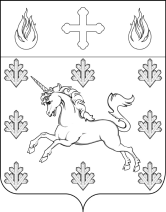 СОВЕТ ДЕПУТАТОВ ПОСЕЛЕНИЯ СОСЕНСКОЕ РЕШЕНИЕ 20 апреля 2017 года №68/5О внесении изменений в Решение Совета депутатов поселения Сосенское от 20 августа 2015 года №35/11 «Об утверждении Положения об оплате труда работников Муниципального бюджетного учреждения «Сосенский центр спорта»В соответствии с Трудовым кодексом Российской Федерации, Распоряжением Правительства Российской Федерации «Программа поэтапного совершенствования системы оплаты труда в государственных (муниципальных) учреждениях на 2012-2018 годы» от 26.11.2012 №2190-р, Уставом поселения Сосенское,Совет депутатов поселения Сосенское решил:1. Внести изменения в Решение Совета депутатов поселения Сосенское от 20 августа 2015 года №35/11 «Об утверждении Положения об оплате труда работников Муниципального бюджетного учреждения «Сосенский центр спорта», изложив пункт 2.3.11 Приложения к Решению в следующей редакции: «2.3.11. Надбавки за наличие почетного звания устанавливаются работникам учреждений, имеющим почетные звания, спортивные звания и тренерские звания СССР, РСФСР, РФ, начинающиеся словами «заслуженный», за отраслевые нагрудные и почетные знаки «отличник физической культуры», «За заслуги в развитии физической культуры и спорта» и за наличие спортивного звания «Кандидат в мастера спорта», «Мастер спорта», «Мастер спорта Международного класса».2. Настоящее Решение  вступает в силу с 01.05.2017 года.3. Опубликовать настоящее Решение в газете «Сосенские вести» и разместить на официальном сайте органов местного самоуправления поселения Сосенское в информационно-телекоммуникационной сети «Интернет».4. Контроль за исполнением настоящего Решения возложить на депутата Совета депутатов поселения Сосенское Черепанову Н.В.Глава поселения Сосенское        					     В.М. Долженков  За наличие почетного звания и тренерского звания СССР, РСФСР, РФ (Тренер второй категории).За наличие почетного звания и спортивного звания СССР, РСФСР, РФ (Мастер спорта).За наличие почетного звания и тренерского звания СССР, РСФСР, РФ (Тренер первой категории).За наличие отраслевых нагрудных и почетных знаков «отличник физической культуры». За наличие почетного звания и спортивного звания СССР, РСФСР, РФ (Мастер спорта Международного класса).За наличие почетного звания и тренерского звания СССР, РСФСР, РФ (Тренер Высшей категории).За наличие отраслевых нагрудных и почетных знаков «За заслуги в развитии физической культуры и спорта».10 %15 %20 %